A szövegértési verseny	2013. november 14-én, csütörtökön Sárkeresztesre, a Bársony István Tagiskolába látogatott el kis csapatunk (Heitmár Anna, Kertész Mátyás és én, Mayer Blanka) osztályfőnökünkkel, Zita nénivel. Anyukám vitt el bennünket egy rangos szövegértő versenyre, amely az „Olvasod. Érted?” elnevezést kapta.	Nagyon kedvesen fogadtak bennünket ebben a kis iskolában. A verseny előtt egy megnyitó műsoron vettünk részt, ahol sok érdekes dolgot tudtunk meg Bársony Istvánról, az iskola névadójáról, az életéről, a könyveiről, a munkásságáról.                                                                                                                 A tizennégy 3 fős, negyedikesekből álló csapat tagjainak először két szöveget kellett elolvasni, majd a hozzájuk kapcsolódó kérdésekre válaszolni, feladványokat megoldani. Nekem nagyon tetszett az utolsó feladat, ahol fánk készítéséhez vettünk hozzávalókat, utána pedig kiszámoltuk, hogy mennyit fogunk majd fizetni. Végül összeválogattuk a fánk sütéséhez szükséges eszközöket. Eljött az eredményhirdetés ideje. Nagy izgalommal vártam Annával és Matyival, hogy milyen pontszámot, helyezést értünk el. A mi triónk 5. helyen végzett úgy, hogy azonos pontszámot kapott a 2-3. helyezett csapat. Mindhárman kaptunk egy-egy ajándékcsomagot. Anya és Zita néni nagyon megdicsért bennünket. Én jól éreztem magam ezen a délutánon, élveztem a versengést. Ha lesz alkalom, szívesen veszek majd részt ilyen szövegértő versenyen.						   Mayer Blanka        			 4. osztályos tanulóKincsesbánya, 2013. november 18.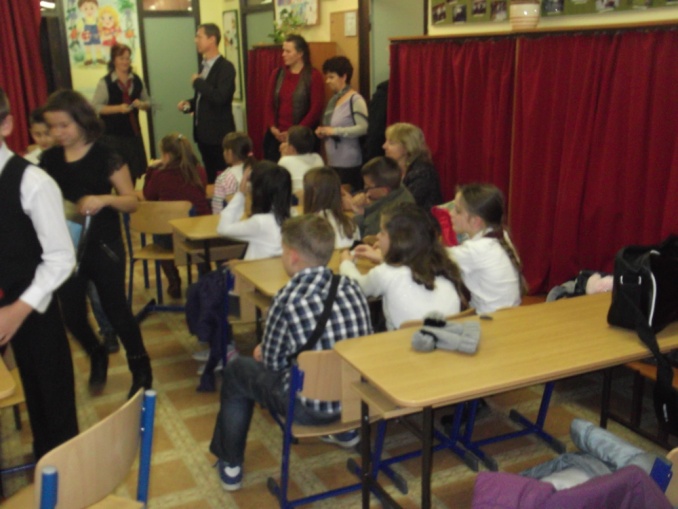 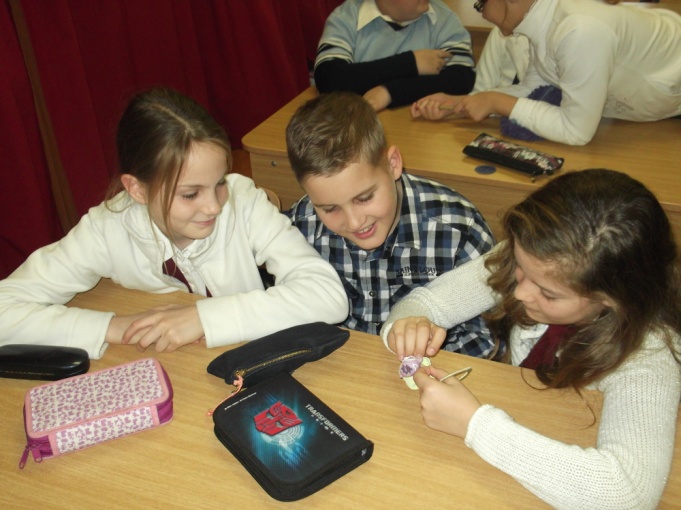 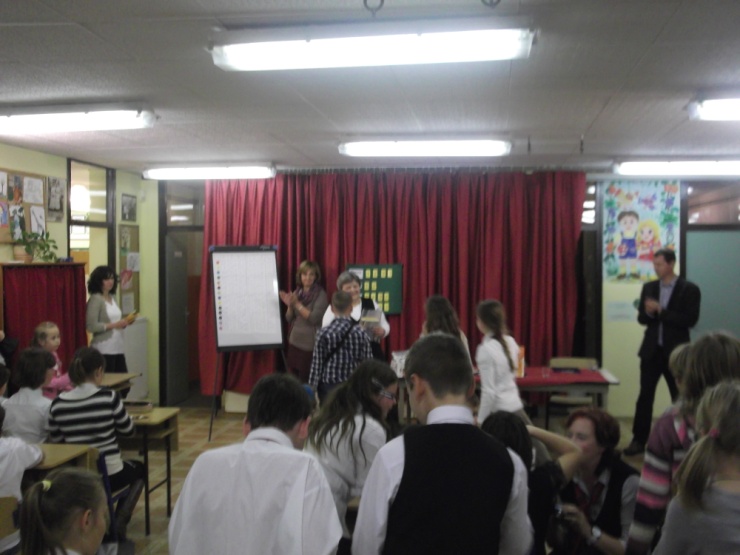 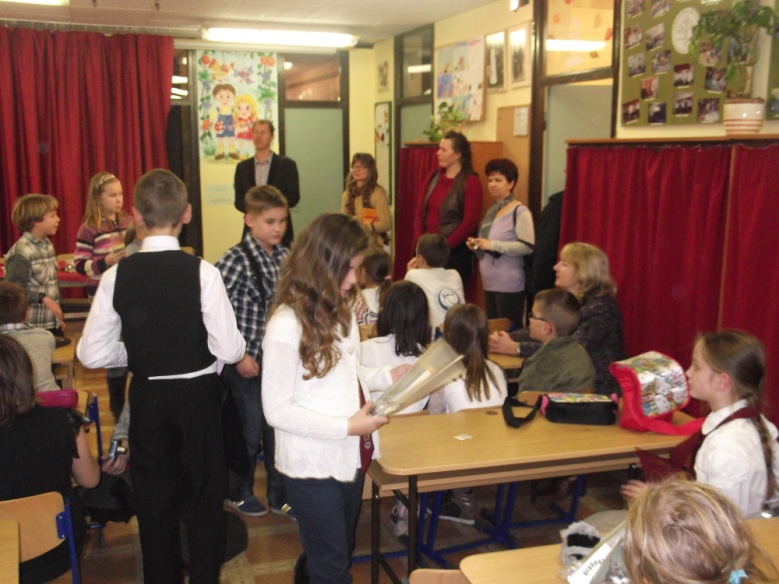 